I hereby confirm that I wish to join the ANIMA Network as:*Amount to be collected by ANIMA. Any bank charges or tax deductions must be paid by the member organisationRenewal is automatic every year, the wish not to renew can be addressed in a letter to the President before the General Assembly Method of payment (to be done once the membership approved by the board) By bank transfer to the following account: Banque code			Branch code		Account number		 RIB key30056 				00196 			01962004959			77IBAN : FR76 3005 6001 9601 9620 0495 977BIC/SWIFT code : CCFRFRPPDomiciliation : ANIMA, HSBC, Place de la Joliette, 13002 Marseille The final registration of your membership is subject to the validation of your application by the ANIMA Board of Directors and to the payment of your membership fee.Other requested documents :Statutes (association) or corporate registration references (compagny)Questionnaire on your expectations I authorise ANIMA to publish my organisation profile in the ANIMA Network’s members directory which is distributed to the network members.On (date)	     					at (location) 	     Signature 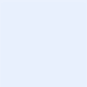 Presentation of your organisationMotivationsSignature MEMBERSHIP FILEWho is ANIMA Investment Network?ANIMA is an association working in the general interest to promote economic development in Europe, the Middle East and Africa, in line with the challenges of social and environmental responsibility. It was created in 2006 as part of the Barcelona Process / Euromed Partnership.The ANIMA network brings together 70 member organizations in 20 countries and over 400 experts and partners. The network collaborates with a large number of players in these countries:Business networksPublic agencies in charge of economic issues and international cooperationCompanies, entrepreneurs and skills from the diasporaInternational and bilateral cooperation organizations, ministries of associated countries, etc.ANIMA is headquartered in Marseille, with an office in Morocco.Why join the network?Becoming a member of ANIMA allows you to become part of an international network of influential active members across the Mediterranean (70 members in 20 countries in the Euro-Mediterranean zone), access to a recognised expertise, resources and key contacts, personalised support to help you develop your business in the Mediterranean, Europe and Africa and the opportunity to promote your organisation within the network.Built on your partnershipANIMA encourage its members to maximise their membership reward through an active involvement in the network, by participation to internal commitees, seminars and panels in order to share their expériences and proposals and by getting involved in the building, engineering and implementing of EU programs coordinated by ANIMA.COMMUNITYBelong to an officially recognized club of economic development actors:Networking during network events, directory of members and exclusive access to the ANIMApp applicationSoft landing: possibility to use the ANIMA officeBecome a decision-maker in ANIMA’s strategy:Voting rights at the annual General AssemblyEligibility to the Board of DirectorsPossibility to join the thematic commissions (Project, Training, Marketing, etc.)Benefit from member rates for international events: prospecting missions, conferencesBelong to an officially recognized club of economic development actors:Networking during network events, directory of members and exclusive access to the ANIMApp applicationSoft landing: possibility to use the ANIMA officeBecome a decision-maker in ANIMA’s strategy:Voting rights at the annual General AssemblyEligibility to the Board of DirectorsPossibility to join the thematic commissions (Project, Training, Marketing, etc.)Benefit from member rates for international events: prospecting missions, conferencesBelong to an officially recognized club of economic development actors:Networking during network events, directory of members and exclusive access to the ANIMApp applicationSoft landing: possibility to use the ANIMA officeBecome a decision-maker in ANIMA’s strategy:Voting rights at the annual General AssemblyEligibility to the Board of DirectorsPossibility to join the thematic commissions (Project, Training, Marketing, etc.)Benefit from member rates for international events: prospecting missions, conferencesVISIBILITYIncrease the promotion of your organization:Organize a workshop at the Annual Forum or host ANIMA eventsParticipate and speak at the ANIMA events Promote your activity and your territory within the network and outside through ANIMA's communication toolsIncrease the promotion of your organization:Organize a workshop at the Annual Forum or host ANIMA eventsParticipate and speak at the ANIMA events Promote your activity and your territory within the network and outside through ANIMA's communication toolsIncrease the promotion of your organization:Organize a workshop at the Annual Forum or host ANIMA eventsParticipate and speak at the ANIMA events Promote your activity and your territory within the network and outside through ANIMA's communication toolsCOOPERATIONDevelop your international cooperation and strengthen your services:Benefit from cooperation engineering: monitoring of funding opportunities, advices and a toolbox for project developmentPriority to participate in project consortia coordinated by ANIMABe recommended to cooperation partners and institutionInvolve other members in your own projects and exchanges of expertiseOffer business and trade opportunities to companies in your country: Invitation of the companies you refer to our business matchmaking eventsDevelop your international cooperation and strengthen your services:Benefit from cooperation engineering: monitoring of funding opportunities, advices and a toolbox for project developmentPriority to participate in project consortia coordinated by ANIMABe recommended to cooperation partners and institutionInvolve other members in your own projects and exchanges of expertiseOffer business and trade opportunities to companies in your country: Invitation of the companies you refer to our business matchmaking eventsDevelop your international cooperation and strengthen your services:Benefit from cooperation engineering: monitoring of funding opportunities, advices and a toolbox for project developmentPriority to participate in project consortia coordinated by ANIMABe recommended to cooperation partners and institutionInvolve other members in your own projects and exchanges of expertiseOffer business and trade opportunities to companies in your country: Invitation of the companies you refer to our business matchmaking eventsTRAININGRaise the capacity of your staff and share your knowhow:Priority access and preferential conditions to ANIMA trainingsPresent your best practices and share your expertise during ANIMA webinars and trainingsPropose seconded staff to work in the implementation of ANIMA activities under the supervision of ANIMA expertsRaise the capacity of your staff and share your knowhow:Priority access and preferential conditions to ANIMA trainingsPresent your best practices and share your expertise during ANIMA webinars and trainingsPropose seconded staff to work in the implementation of ANIMA activities under the supervision of ANIMA expertsRaise the capacity of your staff and share your knowhow:Priority access and preferential conditions to ANIMA trainingsPresent your best practices and share your expertise during ANIMA webinars and trainingsPropose seconded staff to work in the implementation of ANIMA activities under the supervision of ANIMA expertsEXPERTISEEnhance your expertise:Priority access to ANIMA peer-to-peer learning programIntroduction to experts (ANIMA portfolio, 500 profiles)Access methodological resourcesEnhance your expertise:Priority access to ANIMA peer-to-peer learning programIntroduction to experts (ANIMA portfolio, 500 profiles)Access methodological resourcesEnhance your expertise:Priority access to ANIMA peer-to-peer learning programIntroduction to experts (ANIMA portfolio, 500 profiles)Access methodological resourcesMembership 2024Membership 2024Membership 2024full member  (European Union and Gulf)………………….……………………………….3 000€full member (mediterranean countries and africa) ………………………………….2 000€               sustaining member …………………………………………………………………………………..>3 000€Special discount on your first year’s membershipDiscovery offer…………………… 1 000€full member  (European Union and Gulf)………………….……………………………….3 000€full member (mediterranean countries and africa) ………………………………….2 000€               sustaining member …………………………………………………………………………………..>3 000€Special discount on your first year’s membershipDiscovery offer…………………… 1 000€full member  (European Union and Gulf)………………….……………………………….3 000€full member (mediterranean countries and africa) ………………………………….2 000€               sustaining member …………………………………………………………………………………..>3 000€Special discount on your first year’s membershipDiscovery offer…………………… 1 000€I undersigned (first name, last name) :       I undersigned (first name, last name) :       I undersigned (first name, last name) :       I undersigned (first name, last name) :       Position       Position       Position       Position       Acting in the name of  (if necessary) organisation :       Acting in the name of  (if necessary) organisation :       Acting in the name of  (if necessary) organisation :       Acting in the name of  (if necessary) organisation :       Legal status of the organisation :       Legal status of the organisation :       Legal status of the organisation :       Legal status of the organisation :       Postal Address       Postal Address       Country       Country       Telephone :       Mail :       Mail :       website :       Membership 2024*Amount -  tick the boxfull member (eu and Gulf)……..…  3 000 €full member (med and africa…..  2 000 €sustaining member……………………  > 3 000 €discovery offer………………………..  1 000€ Organisation namePlease briefly present your organisation (objective, missions, themes, geographical area, beneficiaries) :………………………………………………………………………………………………………………………………………………………………………………………………………………………………………………………………………………………………………………………………………………………………………………………………………………………………………………………………………………………………………………………………………………………………………………………………………………………………………………………………………………………………………………………………………………………………………………………………………………………………………………………………………………………………………………………………………………………………………………………………………………………………………………………………………………………………………………………………………………………………………………………………………………………………………………………………………………………………………………………………………..Please define your main motivations, expectations and contributions to the ANIMA Network :……………………………………………………………………………………………………………………………………………………………………………………………………………………………………………………………………………………………………………………………………………………………………………………………………………………………………………………………………………………………………………………………………………………………………………………………………………………………………………………………………………………………………………………………………………………………………………………………………………………………………………………………………………………………………………………………………………………………………………………………………………………………………………………………………………………………………………………………………………………………………………………………………………………………………………………………………………………………………………………………………….. 